32.32.10.¦321.41.1.	Dakafwerkingen, tegelpannen, gebakken aarde NBN EN 1304 / natuurlijke kleuren(47) Ng2Fontenelle - Vlakke keramische dakpannen, middelgroot formaat met dubbele kop- en dubbele zijsluiting en dunne afgeronde neus.20.	MEETCODEPer m2, (van de werkelijk te dekken oppervlakte zonder rekening te houden met de voorgeschreven overlapping).	De te dekken oppervlakte dient te worden gemeten in het vlak aan de onderzijde van de dakbedekking. Voor zover dakbeschot of andere gesloten ondergrond aanwezig is, dient de bovenzijde hiervan als de onderzijde van de dakbedekking te worden beschouwd.#Per m,	Beëindigingen, ontmoetingen, en aansluitingen zoals: nokken, hoeken, killen, knikken, aansluitingen op andere dakbedekkingselementen, randen,.#Per stuk (bestanddelen van eenzelfde aard).	Ladderhaken, …..30.	MATERIALEN.32.	Kenmerken van de dakpannen:.32.10.	Beschrijving:CE-gecertificeerde vlakke keramische dakpan van middelgroot formaat met dunne afgeronde neus conform NBN EN 1304:2005, met dubbele kop- en dubbele zijsluiting, voorzien van 2 schroefgaten (niet volledig doorboord geleverd), verwerkt in kruisverband..32.20.	Basiskenmerken:#.32.21.	[BMI Monier]-	Fabrikant:	BMI Belgium bv/srl-	Handelsmerk:	BMI Monier Fontenelle#.32.22.	[neutraal]-	Pansoort:	vlakke pan-	Basismateriaal:	gebakken aarde bekomen door het vormen, drogen en bakken van een kleiig deeg-	Scherf en afwerking:	#Rode scherf, rustiek geëngobeerd		#Donkere scherf, double black geëngobeerd, moka geëngobeerd.-	Vorm:	normale vlakke pan, met dubbele kop- en dubbele zijsluiting, verwerkt in kruiserband-	Afmetingen normale pan (l x b):	350 x 244 mm
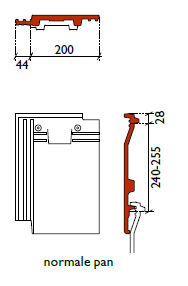 -	Gemiddelde werkende breedte:	200 mm-	Gewicht:	2,6 kg-	Gemiddeld aantal per m²:	ca.20,1-	Gemiddeld gewicht per m²:	ca. 52,5 kg-	Dakhelling:	…°  [minimaal 24°, van 15° tot 24° advies vragen bij de afdeling Dakservice]-	Latafstand:	▪ minimale latafstand 240 mm
▪ gemiddelde/ideale latafstand 247 mm
▪ maximale latafstand 255 mm-	Modelgebonden daksysteemcomponenten
▪ Euro-panhaak Fontenelle, rekenwaarde 120 N-	Productgarantie:	30 jaar op dakpannen en gebonden hulpstukken: vorstbestendigheid, breuk en waterdichtheid.40.	UITVOERINGDe keramische dakpannen en hulpstukken worden geplaatst overeenkomstig• NBN B 42-001 en NBN B 42-02,• TV 175 van het WTCB,• de richtlijnen van de fabrikant.BMI BELGIUM - posten voor de meetstaatFontenelle - Vlakke keramische dakpannen van middelgroot formaat met dunne afgeronde neusP1	Vlakke keramische dakpannen	FH	[m²]#P2	Beëindigingen, ontmoetingen, en aansluitingen	FH	[m]#P3	Ladderhaken	FH	[stuk]#P4	Hulpstukken, gevelpan rechts	PM[1]#P5	Hulpstukken, gevelpan links	PM[1]#P6	Hulpstukken,halve gevelpan rechts	PM[1]#P7	Hulpstukken,halve gevelpan links	PM[1]#P8	Hulpstukken,gevelstuk rechts	PM[1]#P9	Hulpstukken, gevelstuk links	PM[1]#P10	Hulpstukken,HV vorst 40 cm	PM[1]#P11	Hulpstukken,HV topgevelplaat	PM[1]#P12	Hulpstukken,HV noordboom 40 cm	PM[1]#P13	Hulpstukken,HV beginnoordboom 40 cm	PM[1]#P14	Hulpstukken,HV broekstuk - 3 openingen	PM[1]#P15	Hulpstukken,HV broekstuk - 4 openingen	PM[1]#P16	Hulpstukken,halfronde vorst 33 cm	PM[1]#P17	Hulpstukken,halfronde vorst 50 cm	PM[1]#P18	Hulpstukken,halfronde beginvorst	PM[1]#P19	Hulpstukken,halfronde eindvorst	PM[1]#P20	Hulpstukken,halfronde noordboom 40 cm	PM[1]#P21	Hulpstukken,halfronde beginnoordboom 40 cm	PM[1]#P22	Hulpstukken,halfrond broekstuk - 3 openingen	PM[1]#P23	Hulpstukken,halfrond broekstuk - 4 openingen	PM[1]#P24	Hulpstukken,halve pan (werkende breedte ± 100 mm)	PM[1]#P25	Hulpstukken,anderhalve pan (werkende breedte ± 300 mm)	PM[1]#P26	Hulpstukken,ventilatiepan (36,5 cm²)	PM[1]#P27	Hulpstukken,doorvoerpan + kap (ø 100-125-150 mm)	PM[1]#P28	Hulpstukken,chaperonpan 90°	PM[1]#P29	Hulpstukken,halve chaperonpan 90°	PM[1]#P30	Hulpstukken,anderhalve chaperonpan 90°	PM[1]#P31	Hulpstukken, chaperongevelpan links / rechts 90°	PM[1]#P32	Hulpstukken,halve chaperongevelpan links / rechts 90°	PM[1]#P33	Hulpstukken,knikpan 140°	PM[1]#P34	Hulpstukken,halve knikpan 140°	PM[1]#P35	Hulpstukken,anderhalve knikpan 140°	PM[1]#P36	Hulpstukken,knikgevelpan links / rechts 140°	PM[1]#P37	Hulpstukken,halve knikgevelpan links / rechts 140°	PM[1]#P38	Hulpstukken,aansluitpan (werkende breedte ± 200 mm)	PM[1]#P39	Hulpstukken,anderhalve aansluitpan (werkende breedte ± 300 mm)	PM[1]#P40	Hulpstukken,… [afwijkende hulpstukken op aanvraag]	PM[1]BMI BELGIUM BVWijngaardveld 25BE-9300 AalstTel.: 053 72 96 72www.bmigroup.com/beinfo.be.monier@bmigroup.com